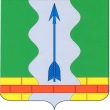 АДМИНИСТРАЦИЯ СЕМИЛУКСКОГО МУНИЦИПАЛЬНОГО РАЙОНАВОРОНЕЖСКОЙ ОБЛАСТИПОСТАНОВЛЕНИЕот 04.10.2019  № 1132                г. СемилукиО проведении ежегодного открытого публичного конкурса Семилукского муниципального района Воронежской области «Территория идей» В целях реализации Федерального закона от 06.10.2003 N 131-ФЗ «Об общих принципах организации местного самоуправления в Российской Федерации», на основании постановления правительства Воронежской области от 13.09.2019г. № 879 «О проведении ежегодного открытого публичного конкурса Воронежской области «Територия идей», в целях содействия развитию институтов гражданского общества и вовлечения жителей муниципальных образований в решение вопросов местного значения по повышению уровня благоустройства территорий Семилукского муниципального района, администрация Семилукского муниципального района Воронежской области  п о с т а н о в л я е т:Утвердить прилагаемые:Положение о проведении ежегодного открытого публичного конкурса Воронежской области «Территория идей» на территории Семилукского муниципального района.Состав конкурсной комиссии по отбору лучших работ на муниципальном уровне.2. Контроль за выполнением настоящего постановления возложить на заместителя главы администрации Найчука М.Ю.Глава администрацииСемилукского муниципального района                                       Г.Ю. ШвырковПОЛОЖЕНИЕо проведении ежегодного открытого публичного конкурса «Территория идей» на территории Семилукского муниципального района Воронежской области 1. Общие положения1.1. Положение о проведении ежегодного открытого публичного конкурса Воронежской области «Территория идей» (далее – Положение) на территории Семилукского муниципального района устанавливает процедуру подготовки, организации, проведения Конкурса на муниципальном уровне, устанавливает критерии и порядок оценки представленных участниками Конкурса материалов, форму награждения победителей Конкурса. 1.2. Организатором Конкурса на региональном уровне является правительство Воронежской области.Уполномоченным органом по организации и проведению конкурса является департамент по развитию муниципальных образований Воронежской области (далее – Департамент).Организатором  Конкурса на муниципальном уровне является администрация Семилукского муниципального района (далее – администрация района).1.3. Конкурс проводится ежегодно в целях стимулирования жителей Воронежской области принимать активное участие в развитии территорий своих населенных пунктов. 1.4. Задачами Конкурса являются:- вовлечение граждан в процесс разработки и реализации проектов обустройства населенных пунктов их проживания; - выявление, отбор, описание и тиражирование лучших практик и инициатив по обустройству территорий муниципальных образований Воронежской области; - создание банка новых идей развития общественных пространств муниципальных образований.1.5. Право на участие в Конкурсе имеют жители Семилукского муниципального района в возрасте старше 18 лет, предложившие эскиз-идею обустройства общественного пространства на территории населенного пункта Семилукского муниципального района. 1.6. Эскиз-идеи для участия в Конкурсе могут быть предложены только для объектов, являющихся публичными пространствами муниципального значения.1.7. Конкурс проводится по трем номинациям:- «Лучшая эскиз-идея обустройства парка или набережной»;- «Лучшая эскиз-идея обустройства сквера, территории у социального объекта или площади»;- «Лучшая эскиз-идея обустройства улицы или бульвара».2. Порядок проведения Конкурса, работы конкурсной комиссии и определения победителей Конкурса2.1. Администрация района размещает объявление о проведении Конкурса на официальном сайте.  2.2. Конкурс проводится в 2 этапа - муниципальный и региональный.2.3. Первый этап Конкурса, муниципальный.2.3.1.Прием заявок осуществляется с  17 до 30 октября 2019 года администрацией района по адресу: г. Семилуки, ул. Ленина, д.11, каб.312, прием заявок осуществляется: понедельник, среда с 9ч.00мин до 12ч.00мин. и с 15 ч.00мин до 16ч.00мин.2.3.2. Жители, имеющие право на участие в Конкурсе 
(далее – заявители), в срок не позднее 10 рабочих дней с даты начала муниципального этапа представляют лично в муниципальную конкурсную комиссию при администрации Семилукского муниципального района заявку на участие в Конкурсе по форме согласно приложению № 1 к настоящему Положению с приложением следующих документов:1) пояснительной записки (не более 1 страницы), в которой должны быть отражены:- сведения о местоположении, площади территории объекта обустройства, а также описание текущего состояния территории;- описание предлагаемых видов работ;- сведения о предлагаемых к использованию материалов;2) схемы архитектурно-планировочного решения общественно значимого публичного пространства на листе формата не менее А4 с отображением предложений по зонированию территории, размещению дорожно-тропиночной сети, элементов уличного освещения и малых архитектурных форм, решений по озеленению;3) копии паспорта заявителя;4) согласия на обработку персональных данных.2.3.6. Муниципальной комиссией в срок не позднее 10 календарных дней с даты окончания предоставления заявок, указанных в пункте 2.3.1 настоящего Положения, определяется по одному победителю в каждой номинации, установленной пунктом 1.7 настоящего Положения, по следующим критериям:- актуальность и новизна представленного материала;- возможность перспективного применения эскиз-идеи на территории населенного пункта муниципального образования.2.3.7. В случае если в Муниципальную комиссию представлена одна заявка в номинации, то представленная заявка признается победителем муниципального этапа в данной номинации.2.4. Основной формой работы конкурсной комиссии является заседание. Порядок деятельности по вопросам организации Конкурса, не определенный настоящим Положением, определяется конкурсной комиссией самостоятельно.2.5. Заседания конкурсной комиссии проводятся председателем конкурсной комиссии, а в его отсутствие - заместителем председателя конкурсной комиссии.2.6. Конкурсная комиссия правомочна принимать решения, если на заседании присутствует более одной трети ее списочного состава.2.7. Конкурсная комиссия оценивает все допущенные к участию в Конкурсе заявки и эскиз-идеи по пятибалльной системе 
(1 - минимальный балл) в целых числах и руководствуются следующими критериями: - актуальность и новизна представленного материала;- возможность перспективного применения эскиз-идеи на территории населенного пункта Воронежской области. Результаты оценки утверждаются протоколом оценки заявок с эскиз-идеей, допущенных к участию в Конкурсе.2.8. Муниципальной конкурсной комиссией 08.11.2019 года будет определена лучшая эскиз-идея по каждой номинации.2.9. Первое место присуждается эскиз-идее, набравшей наибольшее количество баллов в каждой номинации. При равенстве набранных баллов эскиз-идея, которой присуждается первое место, определяется путем голосования членов конкурсной комиссии. При необходимости решающим голосом является голос председателя конкурсной комиссии либо в его отсутствие - голос заместителя председателя конкурсной комиссии.Победителями Конкурса признается гражданин, предложивший эскиз-идею, занявшую первое место в каждой номинации (далее – гражданин-победитель).Протокол заседания конкурсной комиссии подготавливается Департаментом в течение 10 рабочих дней с даты заседания конкурсной комиссии и утверждается председателем или заместителем председателя конкурсной комиссии. Протокол заседания конкурсной комиссии размещается на официальном сайте администрации района www.semiluki-rayon.ru          2.12. В срок не позднее 18 ноября 2019 года работы победителей будут направлены в департамент по развитию муниципальных образований Воронежской области для участия в региональном этапе конкурса.2.13.  Второй этап Конкурса, региональный, проводится Департаментом в рамках государственной программы Воронежской области «Содействие развитию муниципальных образований и местного самоуправления», утвержденной постановлением правительства Воронежской области от 09.12.2013 № 1072. Порядок награждения победителей Конкурса3.1. в муниципальном этапе ежегодного открытого публичного конкурса «Территория идей» победители в каждой номинации награждаются:3.1.1. За первое место - почетными грамотами администрации Семилукского муниципального района.3.1.2. За второе место - грамотами администрации Семилукского муниципального района.3.1.3. За третье место - благодарственными письмами администрации Семилукского муниципального района.ЗАЯВКАна участие в муниципальном этапе ежегодного открытого публичного конкурса Воронежской области«Территория идей»Дата: «____» ________ 20__ года      _____________     ___________________                                                                           (подпись заявителя)      (инициалы, фамилия заявителя)Состав муниципальной конкурсной комиссии ежегодного открытого публичного конкурса «Территория идей» на территории Семилукского муниципального района Воронежской областиПредседатель комиссии:Найчук Михаил Юрьевич – заместитель главы администрации   Семилукского муниципального района (или и.о. заместителя главы администрации Семилукского муниципального района).Секретарь комиссии:Березуцкая Мария Викторовна – старший инспектор отдела                                                      архитектуры и строительства администрации Семилукского муниципального района.Члены комиссии:Здоровцова Людмила Владимировна - заместитель главы администрации Семилукского муниципального района.Ягодкина Марина Олеговна - советник главы администрации Семилукского муниципального района.Золотарева Марина Николаевна - начальник отдела архитектуры и строительства администрации Семилукского муниципального района.Беленова Валентина Алексеевна – руководитель отдела культуры, спорта и молодежной политики.Некрасова-Брежнева Елена Александровна – руководитель общественной приемной губернатора Воронежской области.Алексеенко Юрий Сергеевич - директор МП «Архитектура и градостроительство».Главы администраций поселений Семилукского муниципального района - по согласованию.УТВЕРЖДЕНОпостановлением администрации Семилукского муниципального района Воронежской области от________________№ _____Приложение № 1к Положению о проведении ежегодного открытого публичного конкурса Воронежской области «Территория идей»Фамилия, имя, отчество заявителя  Дата рождения заявителяМесто регистрации заявителяКонтактный телефон заявителя Наименование номинации КонкурсаНаименование объекта обустройства Месторасположение, площадь объекта обустройстваПеречень прилагаемых документов, материалов:1. 2.3.УТВЕРЖДЕНпостановлением администрации Семилукского муниципального района Воронежской областиот _________________ № ________